Grupos de OraciónDecanato EsteOur Lady Queen of Heaven La BelleHoly Martyrs - La Belle St. Michael - Wauchula St. Paul - ArcadiaGrupo Juvenil St.Paul - Arcadia St. Margaret - Clewiston Santiago Apostol Mission  Lake PlacidSt. Catherine - SebringOur Lady of Grace - Avon ParkDecanato NorteSt. Jude - Sarasota Sacred Heart - Bradenton Holy Cross - PalmettoDecanato CentroSt. Andrew - Cape Coral Jesus the Worker - Ft Myers San Jose Mission - Ft Myers St Raphael - Lehigh Acres St. Leo - Bonita SpringsOur Lady of Light - EsteroSt. John XXIII - Ft MyersDecanato SurSt. Elizabeth - NaplesSt. Peter - NaplesOur Lady of Guadalupe -ImmokaleeConsejo DiocesanoModeradorRev. Claudio Stewart Asesores Espirituales Rev. Wilner Durosier Rev. Elbano MuñozCoordinador Mr. Maynor Ramirez Sub-CoordinadorMr. Margarito RonquilloSecretaria Claudia Francisco TesoreroMr. Rodrigo MartinezSecretaría JuvenilMr. Adrian Gonzalez Ministerio de Intercesión Mr. Juan Mondragón Ministerio de Evangelización Mrs. Azucena Calzada Ministerio de FormaciónMr. Juan Mateo Mr. Rosalio AriasMinisterio de Eventos Mrs. Juana Linares Mrs. Sandra León Mr. Juanito LopezEmail: rcchispana_venice@yahoo.comFacebook Page:RCCH Diocesis de VeniceRenovación Carismática Católica Hispana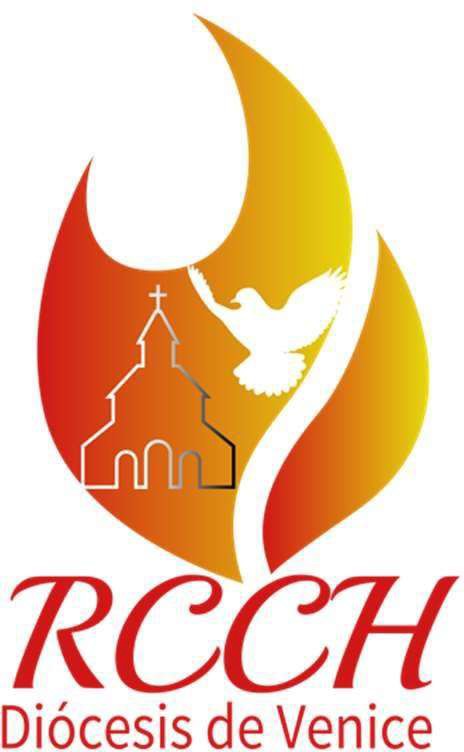 La Renovación Carismática Católica invita a tener una experiencia profunda con el Espíritu Santo que nos abra a un cambio en nuestras vidas, en nuestra relación con Cristo y el amor del Padre.El Espíritu Santo nos mueve a la santidad personal, renueva nuestra vida como católicos y la evangelización.Estructura Nacional & Internacional RCCCHARIS	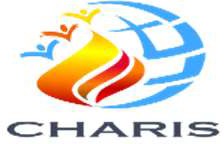 Dicasterio para los Laicos, la Familia y la VidaPino Scafuro - ModeradorCONCCLAT 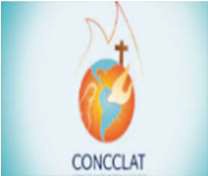 Consejo Carismático Católico LatinoamericanoMr. Andrés ArangoSecretaria Latinoamericana JuvenilMs. Katherine Leiva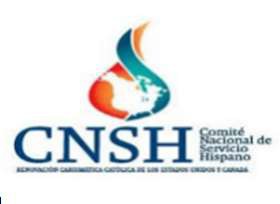 NACIONALComite de Servicio RCC USA y CanadaMrs. Kathia ArangoSecretario Nacional JuvenilMr. Marcos GarciaREGIONAL 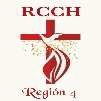 Representante RegionalMr. José J. SotoRepresentante Regional JuvenilMr. Oscar SerranoDIOCESANOCoordinadorMr. Maynor RamirezSecretario Diocesana JuvenilMr. Adrian GonzalezEquipo DiocesanoCompuesto por los Coordinadores y Sub Coord. de los Grupos de Oración y el Consejo Diocesano. Se reúnen mensualmente los segundos sábados de cada mes en la Iglesia Jesus the Worker en Fort Myers. La reunión es de 8:30am a 12:30pm. A dicha reunión asiste el Coordinador del Grupo de Oración junto a su Equipo Timón. En estas reuniones, se rezan los Laudes, planifican eventos, se les ofrece formación y orientación, todo bajo la supervisión de los asesores espirituales.Ministerios DiocesanosEvangelizaciónLa Renovación Carismática como medio de Evangelización ofrece Seminarios de Vida en el Espíritu Santo y Seminarios de Crecimiento en el Espíritu Santo. Ofrecemos estos Seminarios en las parroquias a través de los Grupos de Oración. Contamos con un Equipo Diocesano de Evangelizadores.FormaciónTenemos un plan de Formación Diocesano para líderes de la RCCH. La Formación se les imparte a todos los líderes de grupo mensualmente en nuestra reunión.IntercesiónTenemos un Ministerio de Intercesión Diocesano, el mismo que se reúne cada miércoles para orar por las intenciones y necesidades de cada grupo de oración en nuestra diócesis. El Coordinador (a) del Ministerio pertenece al Ministerio de Intercesión Regional de la RCCH.JuvenilLa Secretaría Diocesana Juvenil está compuesta por jóvenes de los diferentes grupos de oración en nuestra Diócesis. Están disponibles para participar en los seminarios que ofrecemos y de esa manera atender a cualquier joven que asista a nuestros eventos de Evangelización. De igual forma están disponibles para participar en cualquier retiro a nivel parroquial o diocesano.